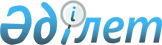 Америка Құрама Штаттарының Қорғаныс министрлігі мен Қазақстан Республикасы Энергетика және минералдық ресурстар министрлiгiнiң арасындағы Жаппай қырып-жою қаруының инфрақұрылымын жоюға қатысты келiсiмге Түзетуге қол қою туралыҚазақстан Республикасы Үкіметінің 2004 жылғы 28 маусымдағы N 714 қаулысы

      Қазақстан Республикасының Үкiметi қаулы етеді: 

      1. Қоса берiлiп отырылған Америка Құрама Штаттарының Қорғаныс министрлiгi мен Қазақстан Республикасы Энергетика және минералдық ресурстар министрлiгiнiң арасындағы Жаппай қырып-жою қаруының инфрақұрылымын жоюға қатысты келiсiмге Түзетуге қол қоюға келiсiм берiлсiн. 

      2. Осы қаулы қол қойылған күнiнен бастап күшiне енедi.       Қазақстан Республикасының 

      Премьер-Министрі        РҚАО-ның ескертуі.  Түзетудің қазақша аудармасы берілмеген, орысша мәтіннен қараңыз. 
					© 2012. Қазақстан Республикасы Әділет министрлігінің «Қазақстан Республикасының Заңнама және құқықтық ақпарат институты» ШЖҚ РМК
				